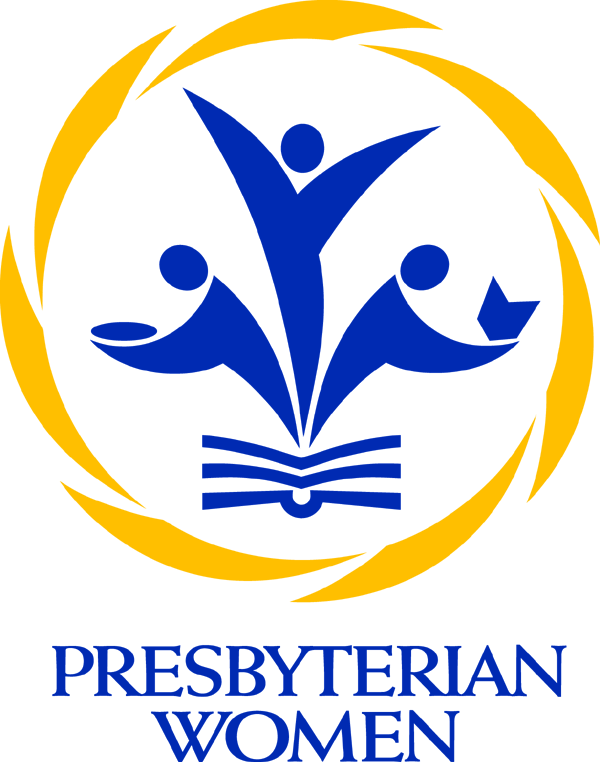 Arise & Shine, Your Light has comeREGISTRATION FORMSaturday October 6th Presbyterian Church in Cedar Bluff 306 S. King St., Cedar Bluff, NE 9:30am-2:00pmNAME:_______________________________________________________________ADDRESS:____________________________________________________________PHONE NUMBER:______________________________________________________EMAIL ADDRESS:______________________________________________________CHURCH TOWN:_______________________________________________________Cost is $10. Please mail this form back by October 2nd to: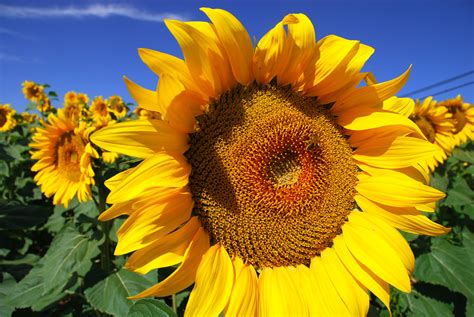 Joan Berglund545 S. 28th StreetLincoln, NE 68510